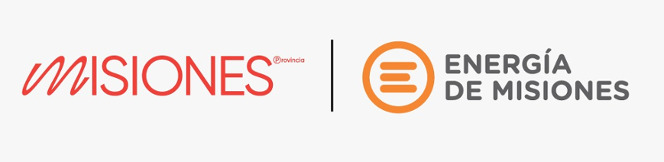 Posadas, 01.03.2024 RAZON SOCIAL:  Electricidad de Misiones S.A. CUIT/IIBB:             30-54583690-0 Domicilio Fiscal:  La Rioja 2051 – (3.300) POSADAS.MISIONES Información FISCAL para Clientes a tener en cuenta, para CANCELACION de la “Liquidación de Servicios Públicos” (Factura de Energía) AFIP :                   “IVA Responsable Inscripto” Retenciones:     -SICORE IVA:      Corresponde a partir del 01.03.2024  -SUSS:                 Corresponde  -SICORE GANANCIAS:  NO CORRESPONDE.  Exclusión indicada en la propia normativa (RG830). Art. 2 (Prestación de Servicio Público) ANEXO III (sujetos excluidos) – Incisos C y D. 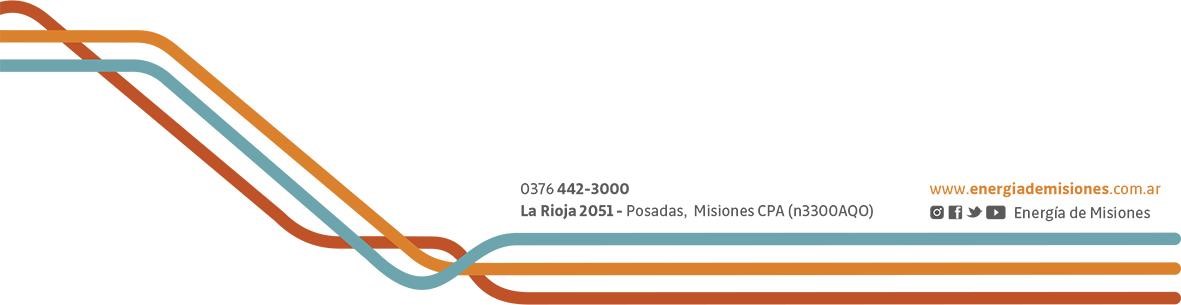  A.T.M (DGR Mnes.): “Contribuyente LOCAL de IIBB”   (No es contribuyente de C.M) Retenciones IIBB: NO ES PASIBLE DE  RETENCION ( RG 025 y 028/2016 de la D.G.R. Misiones.) Percepciones IIBB: Corresponde	 MUNICIPALIDAD de POSADAS  Retenciones:    EMSA es pasible de Retención y Percepción de la Municipalidad de Posadas                                   (RG 016/12) .  